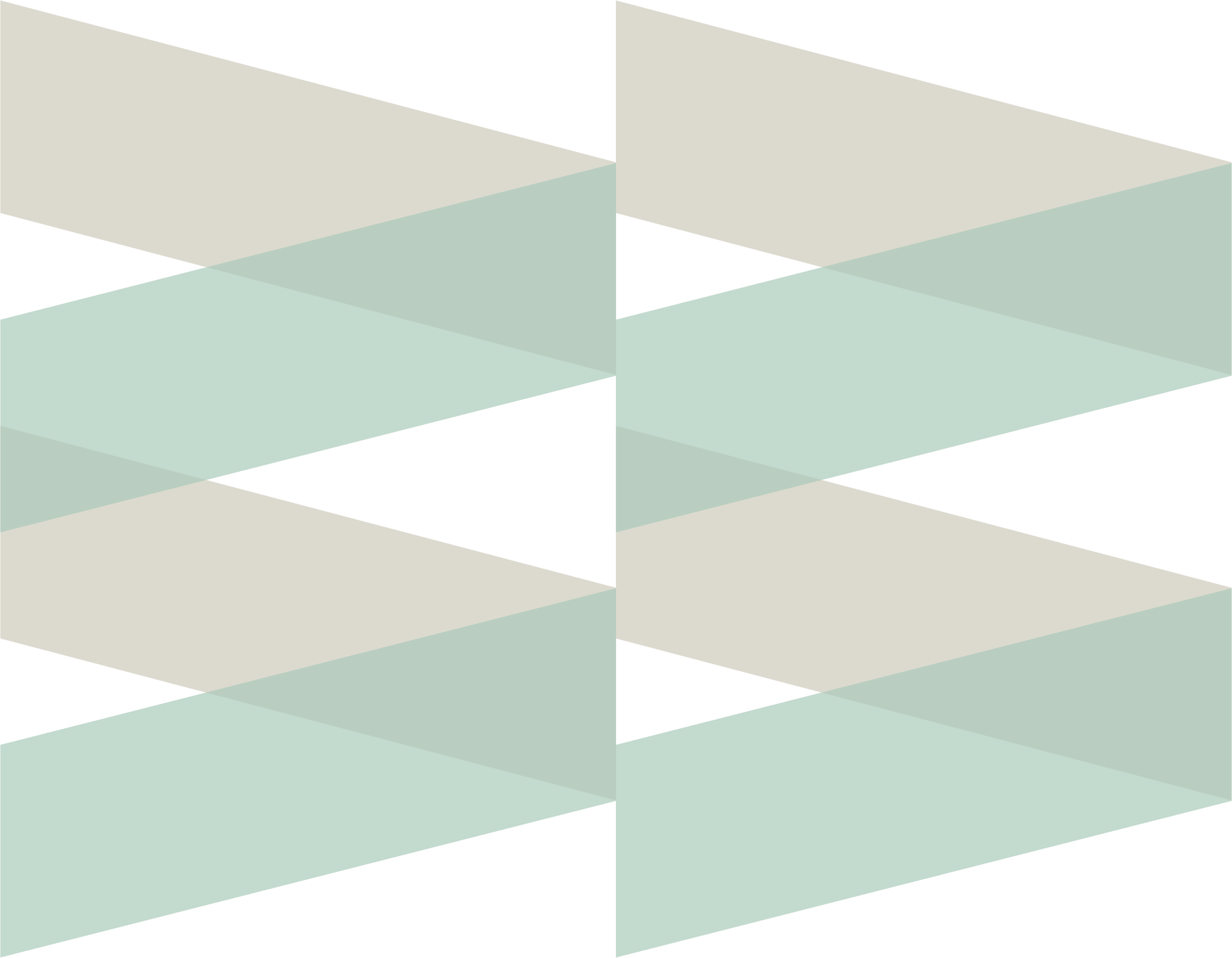 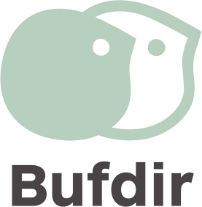 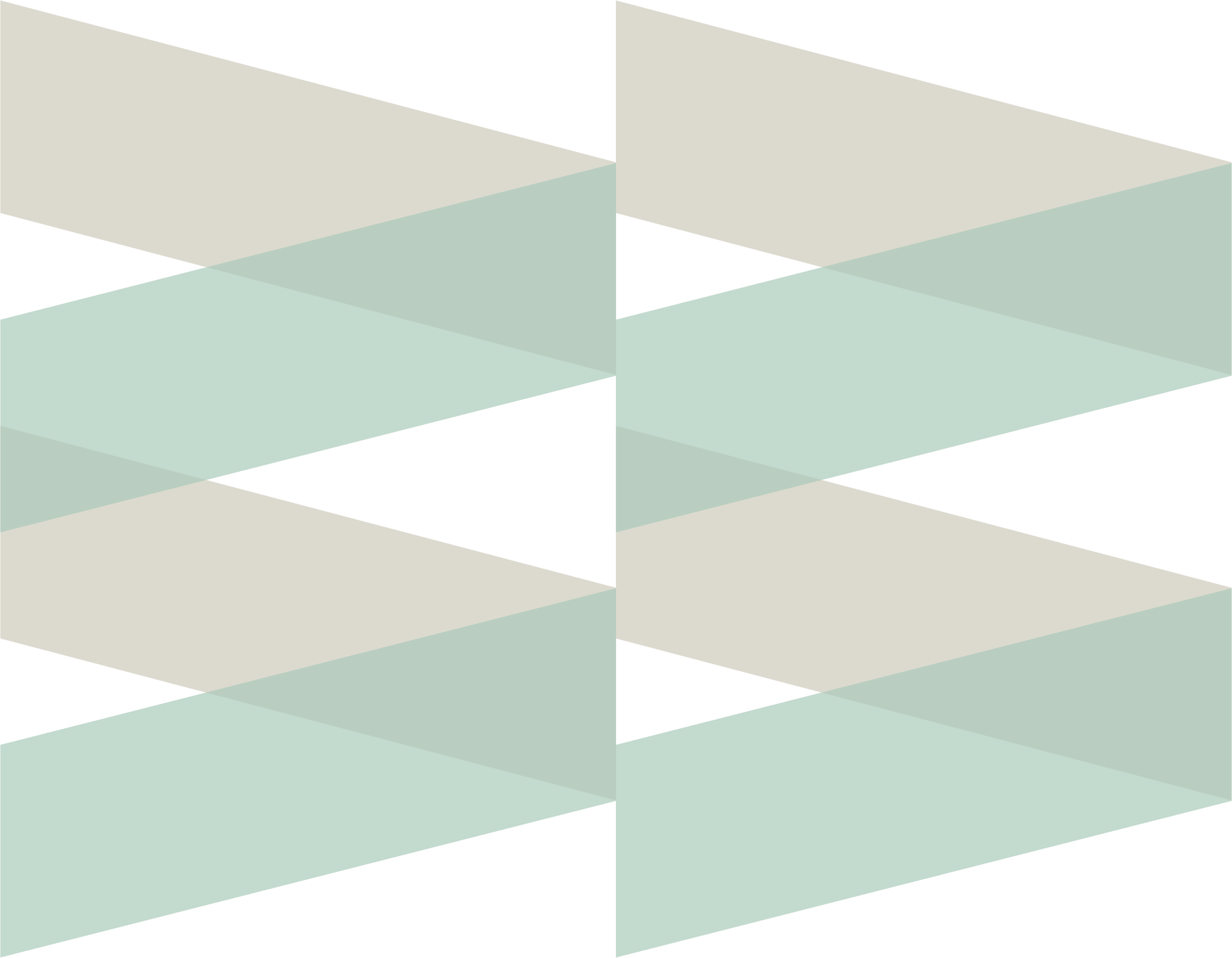 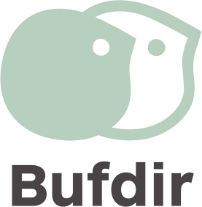 Der det krevst tilpassing eller oppfølging av barnet, ynskjer vi at de
legg ved kopi av epikrisar om det er mogleg.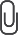 Del 2CUnnateke offentlegheita forvaltingslova 13 jf. barnevernlova § 6-7Unnateke offentlegheita forvaltingslova 13 jf. barnevernlova § 6-7Vedlegg til 
tilvising til Barne-, ungdoms- og familieetatenVedlegg til 
tilvising til Barne-, ungdoms- og familieetatenVedlegg til 
tilvising til Barne-, ungdoms- og familieetatenOmsorgsinstitusjonOmsorgsinstitusjonInformasjon om barnetNamn: Namn: Fødselsnummer (11 siffer): Fødselsnummer (11 siffer): 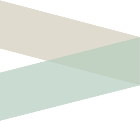 1Synspunkta til barnet og foreldra /
dei føresette ved val av institusjonSynspunkta til barnet og foreldra /
dei føresette ved val av institusjonBarnet har ein sjølvstendig rett til å medverke i alle forhold som gjeld han eller ho, og på alle stadium i en barnevernssak. Dette er heimla i barnevernloven §1-6. For at retten til å medverke skal vere reell, må barnet få tilstrekkeleg og tilpassa informasjon og høve til fritt å gjeBarnet har ein sjølvstendig rett til å medverke i alle forhold som gjeld han eller ho, og på alle stadium i en barnevernssak. Dette er heimla i barnevernloven §1-6. For at retten til å medverke skal vere reell, må barnet få tilstrekkeleg og tilpassa informasjon og høve til fritt å gjeBarnet har ein sjølvstendig rett til å medverke i alle forhold som gjeld han eller ho, og på alle stadium i en barnevernssak. Dette er heimla i barnevernloven §1-6. For at retten til å medverke skal vere reell, må barnet få tilstrekkeleg og tilpassa informasjon og høve til fritt å gjeBarnet har ein sjølvstendig rett til å medverke i alle forhold som gjeld han eller ho, og på alle stadium i en barnevernssak. Dette er heimla i barnevernloven §1-6. For at retten til å medverke skal vere reell, må barnet få tilstrekkeleg og tilpassa informasjon og høve til fritt å gjeuttrykk for synspunkta sine. Dersom barn og foreldre ikkje har teke del i denne prosessen, må dette grunngjevast, og orsaka må gjerast 
greie for.Korleis har barnet medverka i prosessen ved val av tiltak?Kva er barnet informert om, og korleis har kommunikasjonen vore?Kva meiner barnet om å flytte på institusjon?Kva for ynske har barnet for opphaldet på institusjon?Kva ynskjer barnet hjelp til?Kva er barnet sitt synspunkt på kva som skal skje etter opphaldet på institusjon er avslutta?Kva meiner foreldra / dei føresette om at barnet skal flytte på institusjon?Kva for ynske har foreldra / dei føresette for målet med opphald på institusjon?Kva for synspunkt har foreldra / dei føresette på kva som skal skje etter opphaldet på institusjon er avslutta?Beskriving og vurderingHeld fram på neste sideBeskriving og vurdering2Beskrivingar, vurderingar og
grunngjevingar frå barneverntenestaBeskrivingar, vurderingar og
grunngjevingar frå barneverntenestaKommunen har det avgjerande ordet når det gjeld kva type tiltak (institusjon eller fosterheim) barnet treng, medan Bufetat avgjer kva for institusjonsplass det skal gjevast tilbod om i kvar enkelt sak der det er bedt om institusjonsplass.Kommunen har det avgjerande ordet når det gjeld kva type tiltak (institusjon eller fosterheim) barnet treng, medan Bufetat avgjer kva for institusjonsplass det skal gjevast tilbod om i kvar enkelt sak der det er bedt om institusjonsplass.Kommunen har det avgjerande ordet når det gjeld kva type tiltak (institusjon eller fosterheim) barnet treng, medan Bufetat avgjer kva for institusjonsplass det skal gjevast tilbod om i kvar enkelt sak der det er bedt om institusjonsplass.Kommunen har det avgjerande ordet når det gjeld kva type tiltak (institusjon eller fosterheim) barnet treng, medan Bufetat avgjer kva for institusjonsplass det skal gjevast tilbod om i kvar enkelt sak der det er bedt om institusjonsplass.Bufetat har eit sjølvstendig ansvar for å gje eit forsvarleg tilbod om institusjonsplass. Vurderinga byggjer på utgreiing til og dei faglege vurderingane frå barneverntenesta og på synspunkta barnet har.2.1	Bakgrunnsinformasjon
om barnet2.1	Bakgrunnsinformasjon
om barnetBeskriv kort omsorga barnet har fått fram til no.Korleis er den aktuelle omsorgssituasjonen for barnet?Beskriv kva for eventuelle potensielt traumatiske opplevingar, flyttingar og relasjonsbrot barnet har vore utsett for. Potensielt traumatiske opplevingar inkluderer, men er ikkje avgrensa til fysiske, psykiske og/eller seksuelle overgrep.Beskriv kort problemutviklinga til barnet.Beskriv kort omsorga barnet har fått fram til no.Korleis er den aktuelle omsorgssituasjonen for barnet?Beskriv kva for eventuelle potensielt traumatiske opplevingar, flyttingar og relasjonsbrot barnet har vore utsett for. Potensielt traumatiske opplevingar inkluderer, men er ikkje avgrensa til fysiske, psykiske og/eller seksuelle overgrep.Beskriv kort problemutviklinga til barnet.Beskriving og vurdering2.2	Bakgrunnsinformasjon om
barnevernssaka2.2	Bakgrunnsinformasjon om
barnevernssakaBeskriv kort og kronologisk tidlegare barneverntiltak og vurderingar av desse. Inkluder spesielt informasjon om:Har familieråd 
vore vurdert eller gjennomført?Har MST vore vurdert eller gjennomført?Dersom MST har vore gjennomført, når var dette?Beskriv eventuelle konklusjonar frå undersøkingar/kartleggingar/utgreiingar som er relevante for val av institusjonstiltak.Beskriv kort og kronologisk tidlegare barneverntiltak og vurderingar av desse. Inkluder spesielt informasjon om:Har familieråd 
vore vurdert eller gjennomført?Har MST vore vurdert eller gjennomført?Dersom MST har vore gjennomført, når var dette?Beskriv eventuelle konklusjonar frå undersøkingar/kartleggingar/utgreiingar som er relevante for val av institusjonstiltak.Beskriving og vurdering2.3	Beskrivingar, vurderingar og grunngjevingar
frå barneverntenesta ved val av institusjon2.3	Beskrivingar, vurderingar og grunngjevingar
frå barneverntenesta ved val av institusjonKva for målsetting har barneverntenesta for institusjonsopphaldet?Kva for vurderingar har barneverntenesta gjort om kva som bør leggjast vekt på ved val av institusjonstiltak? Grunngjev vurderingane.Kva plan for barnet har barneverntenesta etter at institusjonsopphaldet er avslutta?Korleis vurderer og vektlegg barneverntenesta synspunkta til barnet / foreldra / dei føresette?Ynskjer barneverntenesta ei vurdering av om barnet kan få tilbod om spesialisert fosterheim? Grunngje dette. Kriteria for målgruppa finst i Tjenestekatalog for fosterhjem.Kva for målsetting har barneverntenesta for institusjonsopphaldet?Kva for vurderingar har barneverntenesta gjort om kva som bør leggjast vekt på ved val av institusjonstiltak? Grunngjev vurderingane.Kva plan for barnet har barneverntenesta etter at institusjonsopphaldet er avslutta?Korleis vurderer og vektlegg barneverntenesta synspunkta til barnet / foreldra / dei føresette?Ynskjer barneverntenesta ei vurdering av om barnet kan få tilbod om spesialisert fosterheim? Grunngje dette. Kriteria for målgruppa finst i Tjenestekatalog for fosterhjem.Beskriving og vurdering2.4	Slekta og nettverket
til barnet2.4	Slekta og nettverket
til barnetKorleis er slekta og nettverket til barnet kartlagde?Kven kan vere ein ressurs for barnet under og etter opphaldet?Har barnet og foreldra vorte informerte om familieråd?Korleis vurderer kommunen nytta av familieråd for dette barnet?Korleis er slekta og nettverket til barnet kartlagde?Kven kan vere ein ressurs for barnet under og etter opphaldet?Har barnet og foreldra vorte informerte om familieråd?Korleis vurderer kommunen nytta av familieråd for dette barnet?Beskriving og vurdering2.5	Korleis barnet fungerer i
skule/dagtilbod2.5	Korleis barnet fungerer i
skule/dagtilbodGjer greie for skuleforløp/dagtilbod frå barneskulen og fram til situasjonen i dag.Korleis opplever barnet sin eigen skulesituasjon?Viss barnet er eller har vore utan dagtilbod, har han/ho vore engasjert i å finne nytt skuletilbod eller jobb? Beskriv korleis barnet eventuelt fungerer i jobb.Har barnet nokre spesifikke styrkar i korleis han/
ho fungerer på skulen/dagtilbodet?Korleis er relasjonen
barnet har til medelevar og lærarar, eventuelt kollegaer/arbeidsgjevar?Har barnet hatt ugyldig fråvære? Beskriv eventuelt kor mykje.Har barnet prestert som ein kan vente ut frå evnene han/ho har? Har det vore vurderingsgrunnlag i alle fag?Har barnet vist forstyrrande åtferd i skulesamanheng? Har han/ho til dømes forstyrra undervisninga, gjort hærverk, stole eller vore utagerande?Har barnet lærevanskar? Beskriv i så fall korleis dette pregar barnet i kvardagen.Har barnet fram til no hatt særskilt tilrettelegging i skulen? Har tilrettelegginga i så fall vore vellukka? Legg eventuelt ved relevant dokumentasjon frå BUP/PPT/skule som utdjupar dette.Gjer greie for skuleforløp/dagtilbod frå barneskulen og fram til situasjonen i dag.Korleis opplever barnet sin eigen skulesituasjon?Viss barnet er eller har vore utan dagtilbod, har han/ho vore engasjert i å finne nytt skuletilbod eller jobb? Beskriv korleis barnet eventuelt fungerer i jobb.Har barnet nokre spesifikke styrkar i korleis han/
ho fungerer på skulen/dagtilbodet?Korleis er relasjonen
barnet har til medelevar og lærarar, eventuelt kollegaer/arbeidsgjevar?Har barnet hatt ugyldig fråvære? Beskriv eventuelt kor mykje.Har barnet prestert som ein kan vente ut frå evnene han/ho har? Har det vore vurderingsgrunnlag i alle fag?Har barnet vist forstyrrande åtferd i skulesamanheng? Har han/ho til dømes forstyrra undervisninga, gjort hærverk, stole eller vore utagerande?Har barnet lærevanskar? Beskriv i så fall korleis dette pregar barnet i kvardagen.Har barnet fram til no hatt særskilt tilrettelegging i skulen? Har tilrettelegginga i så fall vore vellukka? Legg eventuelt ved relevant dokumentasjon frå BUP/PPT/skule som utdjupar dette.Beskriving og vurdering2.6	Venene til barnet2.6	Venene til barnetBeskriv kva for relasjon barnet har til vener, styrkar/veikskapar i venerelasjonane/venemiljøet og kor mykje tid barnet nyttar med ulike typar vener.Har barnet positive vener eller kjenningar (vener/kjente som følgjer opp skule/dagtilbod, og som held reglar)?Har barnet vener eller kjenningar som er involvert i eit negativt miljø? Viss
ein vurderer at dette er ei utfordring, må det beskrivast.Beskriv kva for relasjon barnet har til vener, styrkar/veikskapar i venerelasjonane/venemiljøet og kor mykje tid barnet nyttar med ulike typar vener.Har barnet positive vener eller kjenningar (vener/kjente som følgjer opp skule/dagtilbod, og som held reglar)?Har barnet vener eller kjenningar som er involvert i eit negativt miljø? Viss
ein vurderer at dette er ei utfordring, må det beskrivast.Beskriving og vurdering2.7	Barnets interesser 
og fritid2.7	Barnets interesser 
og fritidKva for interesser eller hobbyar har barnet?Kva gjer barnet i fritida si? 
Er barnet med på organisert aktivitet? Har barnet positive interesser, og i kor stor grad vert dei utøvd no?I kor stor grad driv barnet med lite konstruktive aktivitetar til dømes er passiv, keiar seg eller driv med aktivitetar som hindrar positiv utvikling og kontakt med positive barn på same alder?Kva for interesser eller hobbyar har barnet?Kva gjer barnet i fritida si? 
Er barnet med på organisert aktivitet? Har barnet positive interesser, og i kor stor grad vert dei utøvd no?I kor stor grad driv barnet med lite konstruktive aktivitetar til dømes er passiv, keiar seg eller driv med aktivitetar som hindrar positiv utvikling og kontakt med positive barn på same alder?Beskriving og vurdering2.8	Helsa til barnet og eventuelle 
funksjonsnedsetjingar barnet har2.8	Helsa til barnet og eventuelle 
funksjonsnedsetjingar barnet harKorleis vurderer barnet si eiga fysiske og psykiske helse?Beskriv kjende tilhøve knytt til fysisk helse.Beskriv den psykiske helsa til barnet. Psykiske vanskar som vert beskrivne, treng ikkje vere knytt til ein diagnose, men vurderingane rundt eventuelle psykiske vanskar skal vere tydeleg beskrivne og grunngjevne.Har barnet forseinka kognitiv utvikling eller kognitive vanskar? Beskriv i så fall korleis dette pregar barnet i kvardagen.Har barnet nokre diagnosar?Konkretiser behovet
for tilrettelegging og oppfølging av eventuelle funksjonsnedsettingar eller fysisk/psykisk helse.Har det vore sjølvskading og/eller trugsmål om eller forsøk på å ta eige liv?Er det mistanke om eller kjennskap til symptom
på psykose? Informer om eventuell utgreiing/vurdering.Korleis vurderer barnet si eiga fysiske og psykiske helse?Beskriv kjende tilhøve knytt til fysisk helse.Beskriv den psykiske helsa til barnet. Psykiske vanskar som vert beskrivne, treng ikkje vere knytt til ein diagnose, men vurderingane rundt eventuelle psykiske vanskar skal vere tydeleg beskrivne og grunngjevne.Har barnet forseinka kognitiv utvikling eller kognitive vanskar? Beskriv i så fall korleis dette pregar barnet i kvardagen.Har barnet nokre diagnosar?Konkretiser behovet
for tilrettelegging og oppfølging av eventuelle funksjonsnedsettingar eller fysisk/psykisk helse.Har det vore sjølvskading og/eller trugsmål om eller forsøk på å ta eige liv?Er det mistanke om eller kjennskap til symptom
på psykose? Informer om eventuell utgreiing/vurdering.Beskriving og vurdering2.9	Informasjon om 
risikoåtferd hos barnet2.9	Informasjon om 
risikoåtferd hos barnetHar barnet vore fysisk utagerande? Spesifiser om det i så fall har vore mot personar eller gjenstandar. Anslå kor ofte det skjer, i kva for situasjonar og på kva arenaer det skjer.Er barnet ofte verbalt aggressiv gjennom bruk av fiendtleg språk og trugsmål?Samanlikna med andre
på same alder, kor godt handterer barnet frustrasjon utan å handle impulsivt eller uregulert?Har barnet vanskar med konsentrasjon? Dette kan vere vanskar med å halde fokus, avslutte oppgåver han/ho byrjar på og ikkje vere hyperaktiv. Er trekka gjennomgåande i tid og på kryss av arenaer?Er barnet diagnostisert 
med ADHD? Indiker i så fall om medikamentell behandling verkar til å ha effekt på konsentrasjon og hyperaktivitet.Har barnet vore involvert i kriminalitet? I så fall, kva slags type? Når har episodane skjedd, og omtrent kor mange er det? Ta òg med lovbrot eller hendingar som ikkje har ført til melding til politiet eller dom, og om barnet har erkjent saka.Har barnet prøvd alkohol eller andre rusmiddel? Når oppstod mistanke om eller kjennskap til bruk av dei ulike rusmidla, og omtrent kor ofte nyttar barnet rusmiddel? Kva type informasjon baserer anslaget seg på?Har barnet vore fysisk utagerande? Spesifiser om det i så fall har vore mot personar eller gjenstandar. Anslå kor ofte det skjer, i kva for situasjonar og på kva arenaer det skjer.Er barnet ofte verbalt aggressiv gjennom bruk av fiendtleg språk og trugsmål?Samanlikna med andre
på same alder, kor godt handterer barnet frustrasjon utan å handle impulsivt eller uregulert?Har barnet vanskar med konsentrasjon? Dette kan vere vanskar med å halde fokus, avslutte oppgåver han/ho byrjar på og ikkje vere hyperaktiv. Er trekka gjennomgåande i tid og på kryss av arenaer?Er barnet diagnostisert 
med ADHD? Indiker i så fall om medikamentell behandling verkar til å ha effekt på konsentrasjon og hyperaktivitet.Har barnet vore involvert i kriminalitet? I så fall, kva slags type? Når har episodane skjedd, og omtrent kor mange er det? Ta òg med lovbrot eller hendingar som ikkje har ført til melding til politiet eller dom, og om barnet har erkjent saka.Har barnet prøvd alkohol eller andre rusmiddel? Når oppstod mistanke om eller kjennskap til bruk av dei ulike rusmidla, og omtrent kor ofte nyttar barnet rusmiddel? Kva type informasjon baserer anslaget seg på?Beskriving og vurderingSyner barnet omtanke for kjenslene til andre og korleis andre har det? Beskriv gjerne generell framferd og eventuelt spesifikke situasjonar som er relevante.Unngår barnet vaksenkontakt?Viser barnet upassande seksuell framferd?Har det vore episodar med eldspåsetjing?Har det vore tilfelle med rømming?Har barnet anna destruktiv framferd?Beskriving og vurdering